壹、是否為共同主持人 → NO貳、是否為共同主持人 → yes第一步、點選研發資訊系統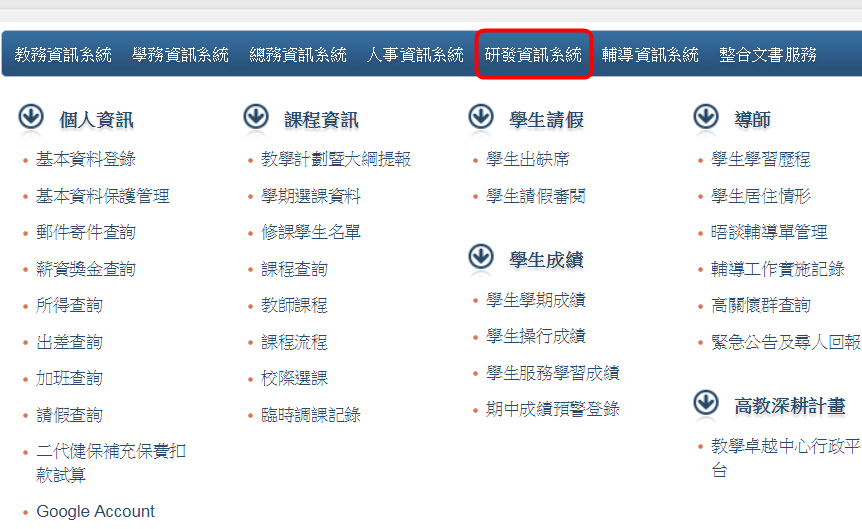 第二步、若您為計畫主持人請點選產學計畫若您為共同計畫主持人請點選綜合查詢(共同主持人不單獨列示)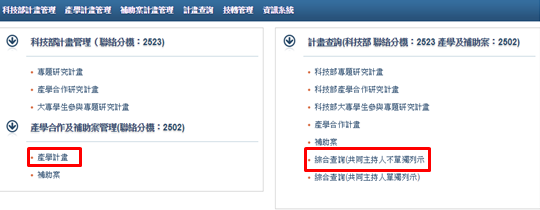 第三步、進入產學計畫的畫面，填上主持人姓名，按查詢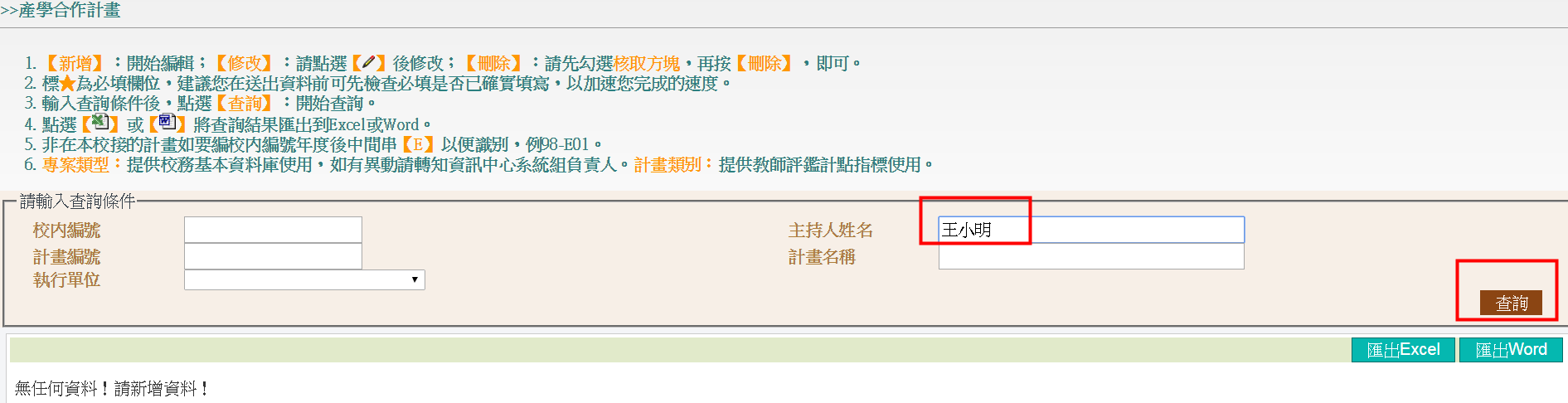 第四步、點選修改處的筆的圖示，可查閱計畫更詳細內容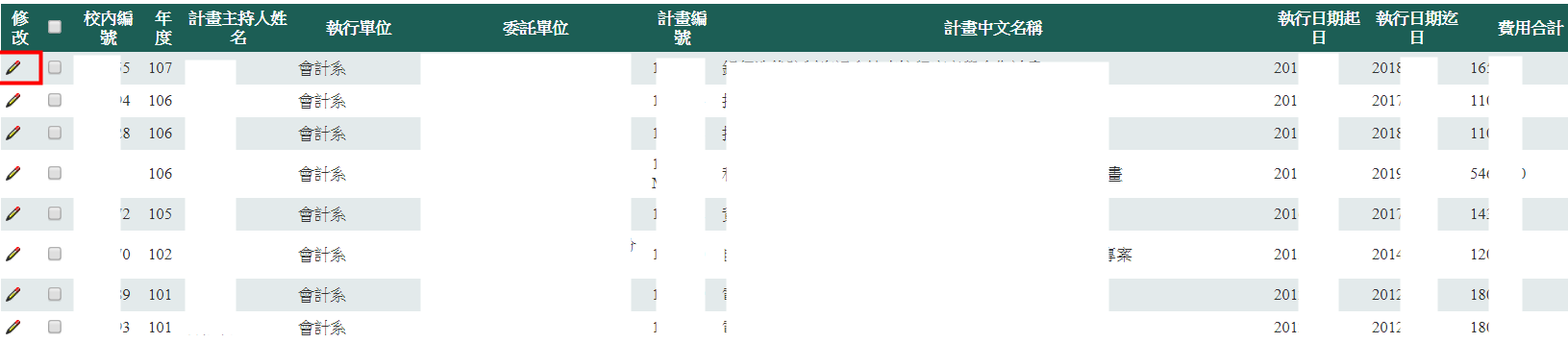 補充說明：會計系教師A，執行「會計系」計畫甲案，和「經管中心」計畫乙案，並擔任甲乙案計畫主持人或計畫主持人。會計系教師A有權限於本路徑查詢到甲案、乙案。會計系教師B，於本路徑僅能查詢到甲案，無法查到乙案。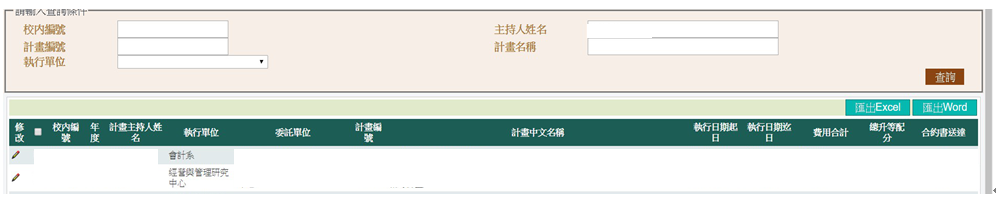 若查詢人有擔任其他計畫的「共同主持人」，在此路徑是查不到的。擔任共同主持人的計畫，詳如後述。第一步、點選研發資訊系統第二步、若您為計畫主持人請點選產學計畫若您為共同計畫主持人請點選綜合查詢(共同主持人不單獨列示)第三步、進入共同計劃主持人的畫面，先填上教師姓名，再到下方的選擇查詢的年度，再按查詢，再複製計畫編號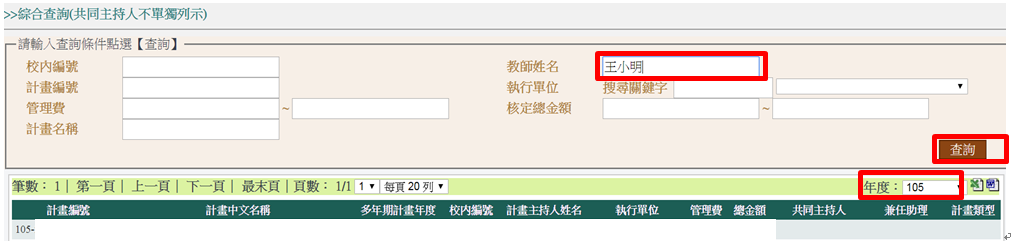 第四步、回到產學計畫的畫面，貼上複製的計畫編號，按查詢，點選修改處的筆的圖示，可查閱計畫更詳細內容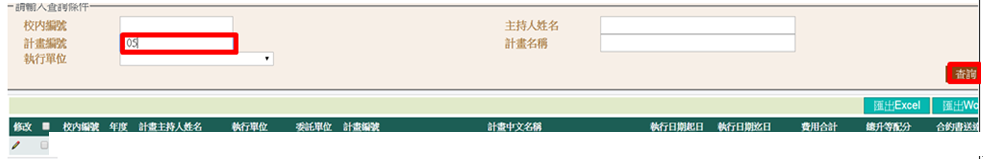 